ШАЛГАЛТ ТОХИРУУЛГЫН ХАМРАХ ХҮРЭЭШалгалт тохируулгын зүйл: Бүх төрлийн жинлэх хэрэгсэлШалгалт тохируулгын зүйл: Туухай№Хэмжих хэрэгслийн анги нарийвчлалУнших чадвар(г)Төлбөр(төгрөг)Зураг1Лабораторийн электрон жин I анги d=(0.001-0.0001) г25 000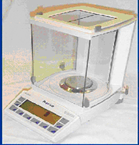 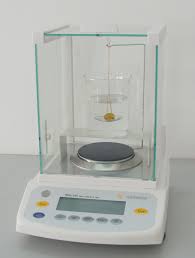 2Лабораторийн электрон жин II ангиd=(0.1-0.01) г20 000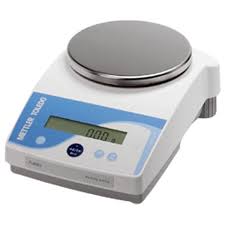 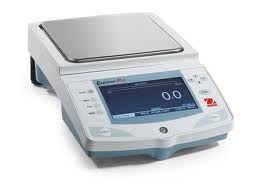 3Лабораторийн тэгш мөрт жин I ба II ангиd=0.0001 гd=0.00001 г23 000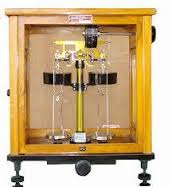 4Лабораторийн тэгш мөрт жин III ангиd=0.2-1 г15 000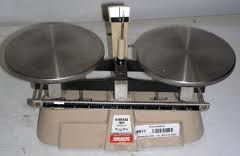 5Лабораторийн квадрант жинd=(0.01-0.1) г12 000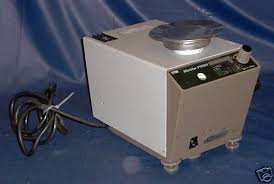 6Техникийн электрон жин III ангиd=(1 -10) г10 000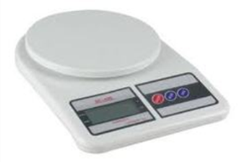 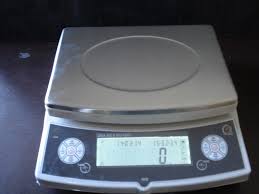 7Торсион жинd=1 мкг15 000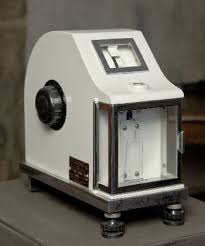 8Ажлын пуркаd=1 г10 000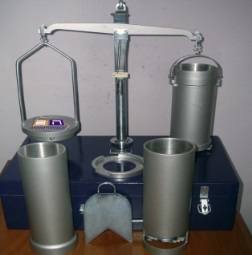 9Байцаагчийн жин (Мөр тус бүр)d= 0.0120 000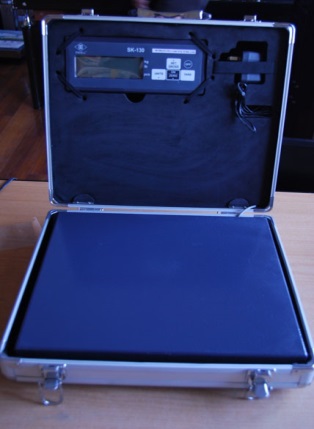 №Туухайны анги нарийвчлал, хэмжих хязгаарТөлбөрийн хэмжээ (төгрөг/ширхэгээр)Зураг1E1 ангийн туухай(1 мг - 10 кг)8 000 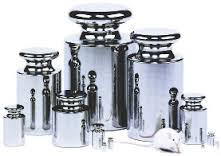 2E2 ангийн туухай(1 мг - 10 кг)5 000 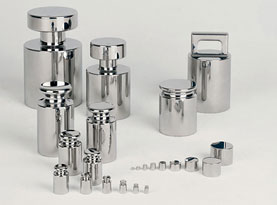 3F1 ангийн туухай (1 мг - 20 кг)2 500 4F2 ангийн туухай (1 мг - 20 кг)2 000 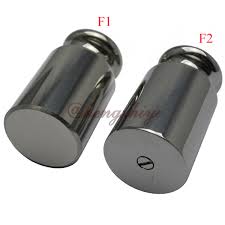 5M1 ангийн туухай(1 мг - 5 кг)1 200 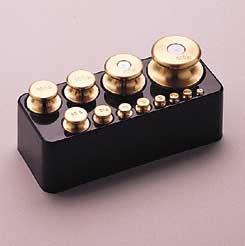 6M1 ангийн туухай(5 кг - 10 кг)4 000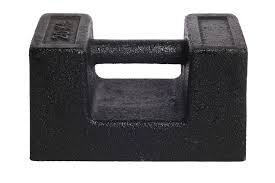 7M1 ангийн 20 кг туухай5000M1 ангийн 50 кг туухай 5 000 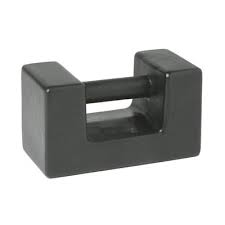 9Тусгай ачаа 5 000 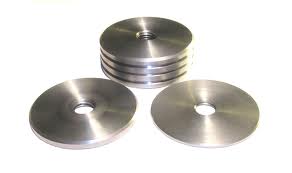 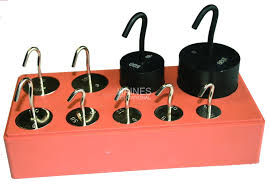 